CORPORACION EDUCACIONAL ALIANZA FRANCESA DE SANTIAGOASAMBLEA GENERAL ORDINARIA DE SOCIOSPODER______________________				      _________________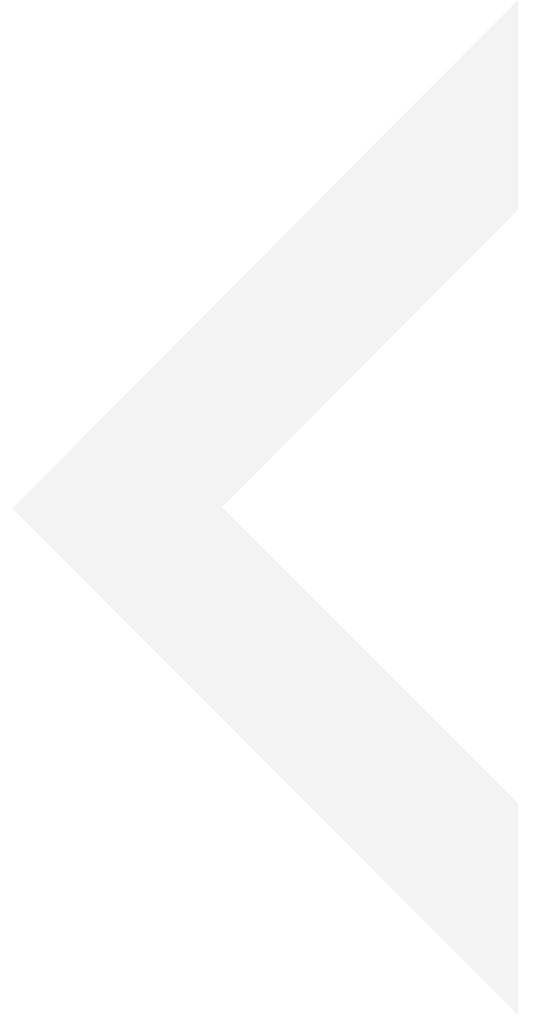 Lugar de otorgamiento					      FechaCon esta fecha, por la presente autorizo a:don(a)____________________________________________________, cédula de identidad _____________________, correo electrónico __________________________________________________________,con facultad de delegar, para representarme con voz y voto en todas las actuaciones de la ASAMBLEA GENERAL ORDINARIA DE SOCIOS de la Corporación Educacional Alianza Francesa de Santiago, citada para el día 28 de mayo de 2024, a las 18:00 horas en primera citación o en las que se celebren en su reemplazo si aquella no pudiera efectuarse por falta de quórum, por defectos en su convocatoria u otras razones.  En el ejercicio de su mandato, la persona individualizada precedentemente podrá, en la Asamblea, hacer uso de todos los derechos que de acuerdo con la ley me corresponden en mi carácter de socio.Este poder sólo podrá entenderse revocado por otro que, con fecha posterior a la de hoy, el suscrito otorgue a persona distinta del mandatario antes designado y si se presentaran dos o más poderes de igual fecha extendidos en favor de distintas personas, ellos no podrán ser considerados para los fines de quórum y de votación en la Asamblea._____________________						_____________Nombre completo del	Socio						Firma que otorga Poder		